ภาพกิจกรรมกศน.ตำบลมะค่าร่วมกับ อบต. มะค่า จัดโครงการศูนย์ฝึกอาชีพชุมชน อาชีพระยะสั้น ชั้นเรียนวิชาชีพ  หลักสูตร ช่างเฟอร์นิเจอร์ไม้  จำนวน  ๓๕  ชั่วโมง  ระหว่างวันที่  ๑๙  -  ๒๖ มีนาคม  ๒๕๖๕  ณ  เลขที่ ๑๘๓  หมู่  ๑๐  ตำบลมะค่า  อำเภอโนนไทย  จังหวัดนครราชสีมา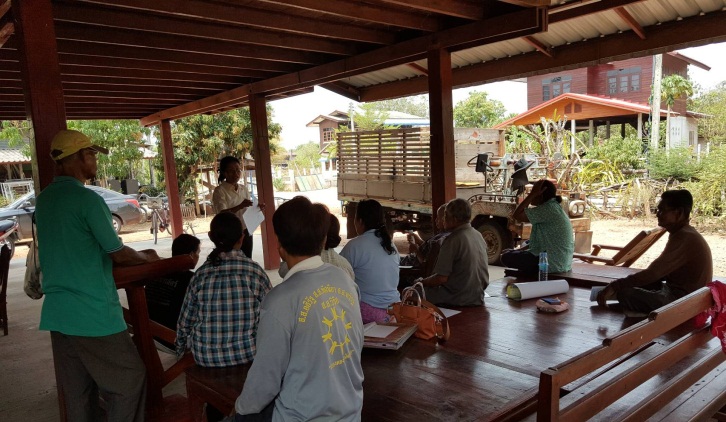 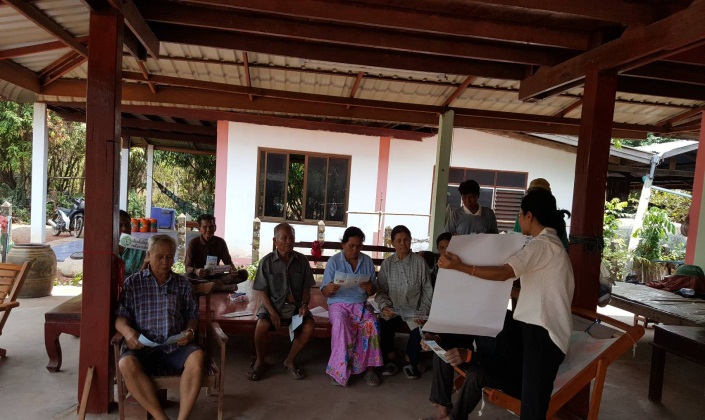 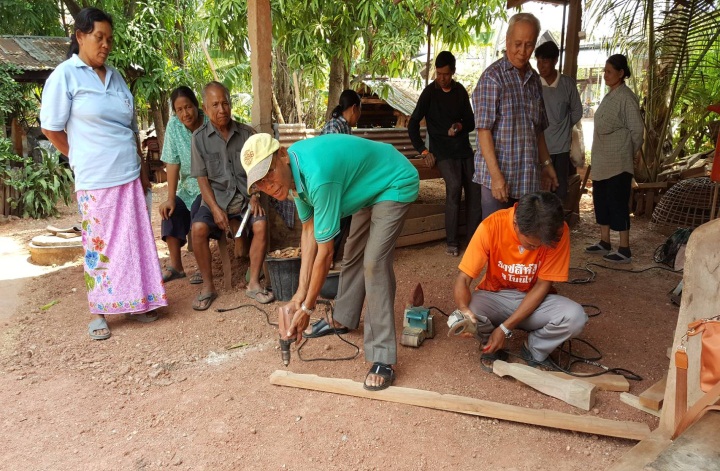 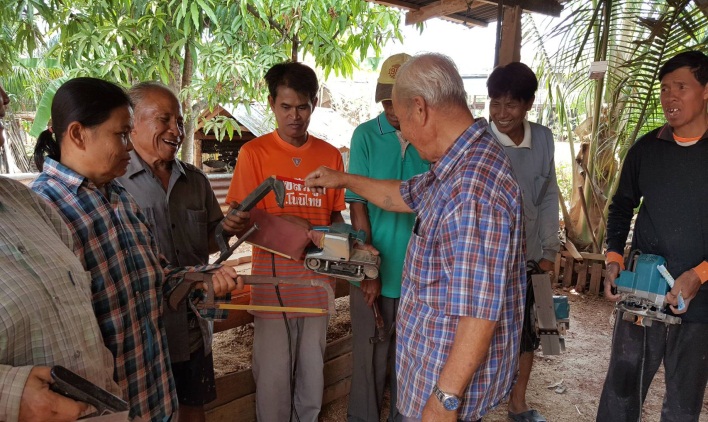 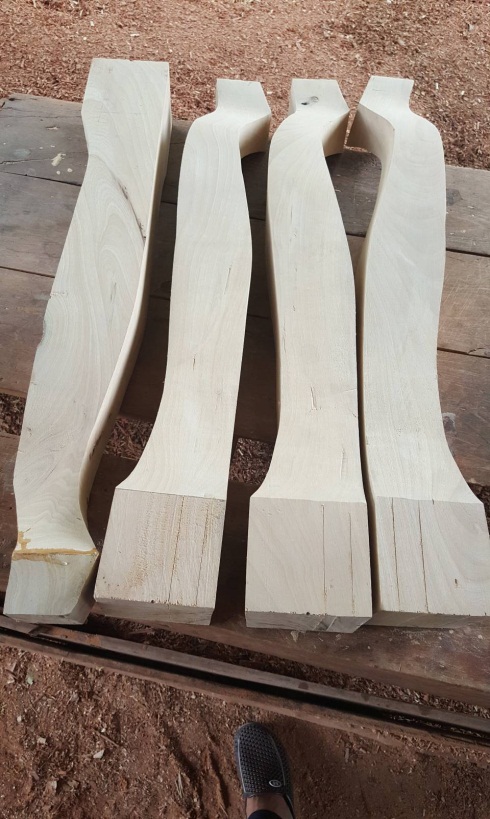 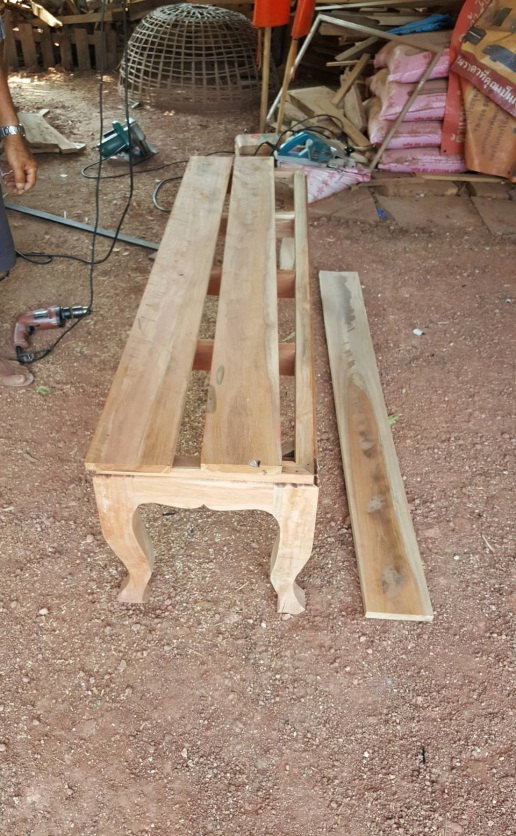 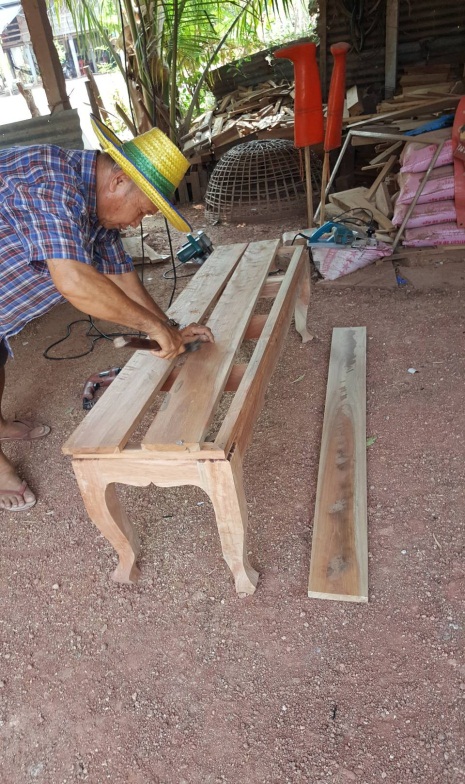 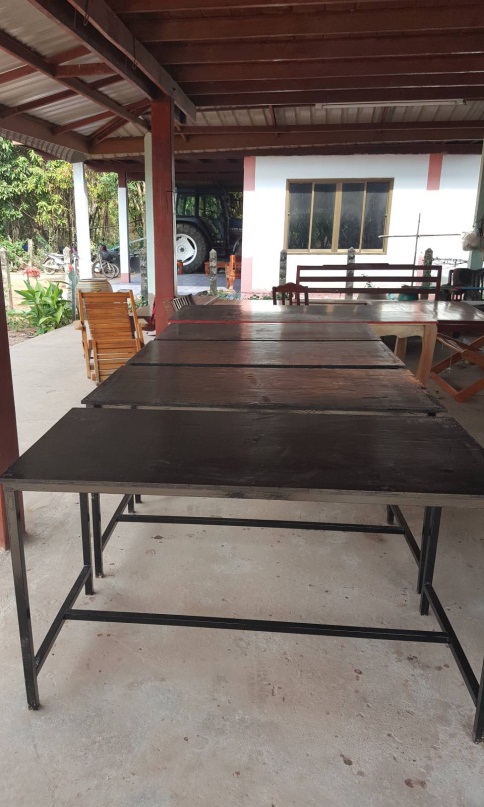 ภาพกิจกรรมกศน.ตำบลมะค่า  ร่วมกับ อบต. มะค่าจัดโครงการศูนย์ฝึกอาชีพชุมชน  รูปแบบกลุ่มสนใจ  หลักสูตร  การทำพรมเช็ดเท้า  จำนวน  ๓๐  ชั่วโมง  ระหว่างวันที่  ๑๙  -  ๒๔  มีนาคม  ๒๕๖๕ณ  ศาลาเอนกประสงค์บ้านทุ่งหนองแหวน  หมู่  ๖  ตำบลมะค่า  อำเภอโนนไทย  จังหวัดนครราชสีมา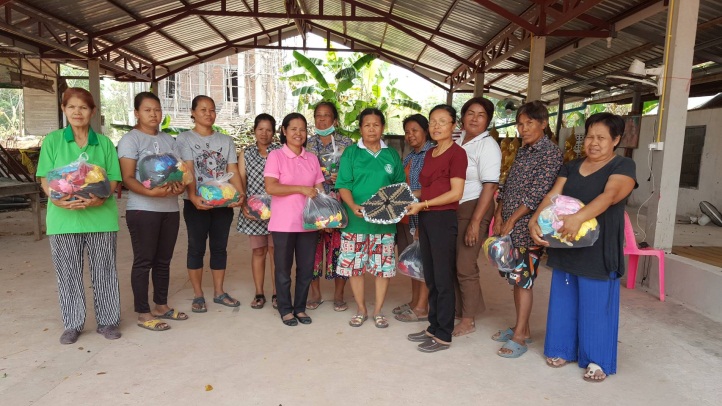 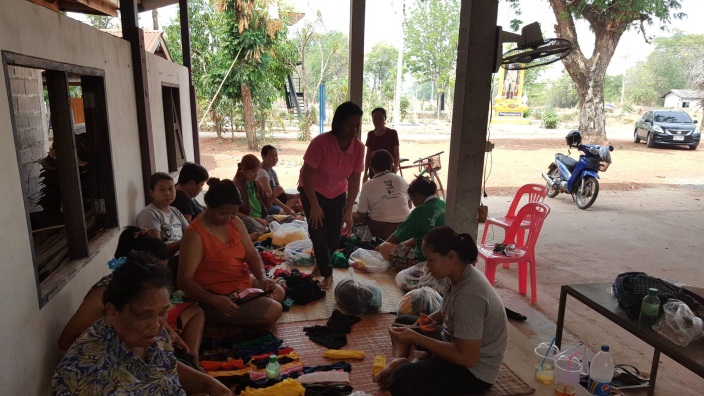 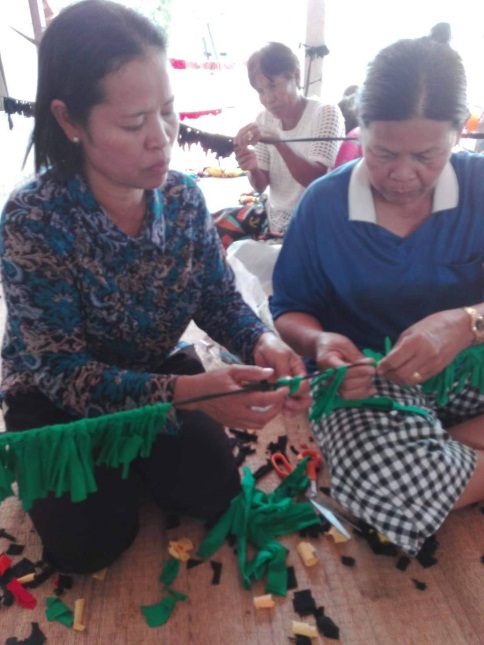 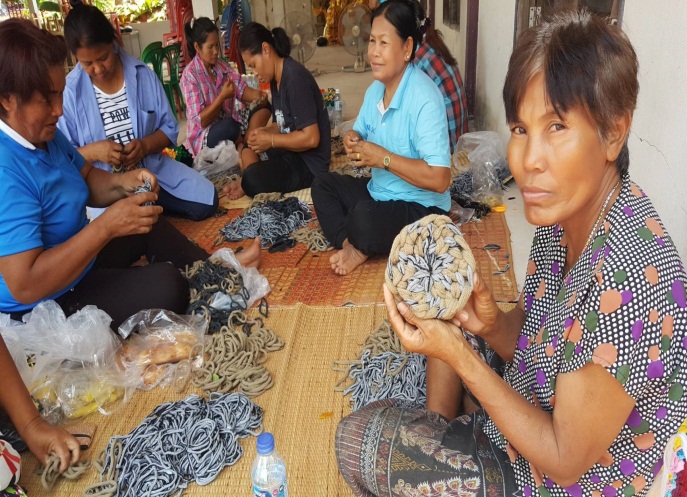 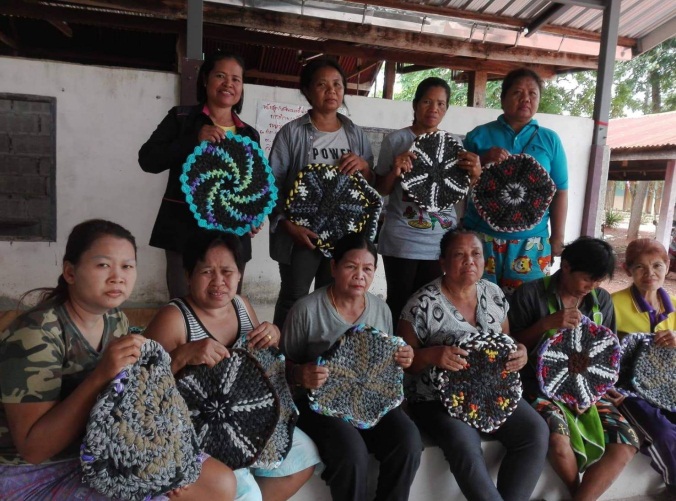 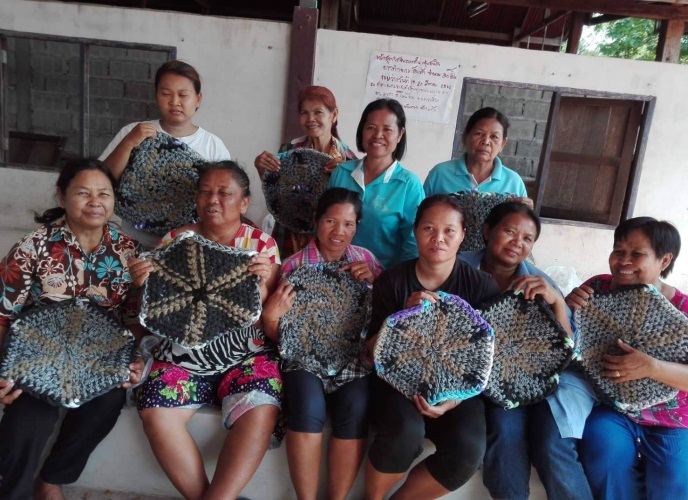 